         Муниципальное бюджетное общеобразовательное учреждение«Покров – Рогульская основная общеобразовательная школа» 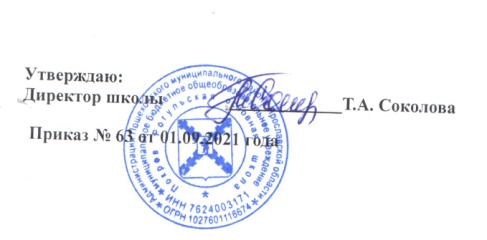 Рабочая программапо русскому языкудля 8 классана 2021-2022 учебный годСоставитель:  Учитель русского языка и литературы Зеленкова О.С.Пояснительная запискаРабочая программа по учебному предмету «Русский язык» разработана на основе следующих нормативно-методических материалов:Концепции программы поддержки детского и юношеского чтения в Российской Федерации (Распоряжение Правительства РФ от 03.06.2017 N 1155-р)Концепция преподавания русского языка и литературы в Российской Федерации (распоряжением Правительства Российской Федерации от 9 апреля 2016 г. N 637-р)Концепция преподавания родных языков народов России (утверждена решением Коллегии Министерства Просвещения России 1.10.19).Письмо Минпросвещения России от 14 января 2020 г. N МР-5/02  «О направлении методических рекомендаций» (вместе с методическими рекомендациями по вопросам внедрения целевой модели цифровой образовательной среды в субъектах Российской Федерации)Письмо Минпросвещения России от 23 октября 2019 г. N вб-47/04 «Об использовании рабочих тетрадей»План мероприятий по реализации концепции преподавания русского языка и литературы в Российской Федерации, утвержденной распоряжением правительства Российской Федерации от 9 апреля 2016 г. № 637-р (Утверждено Министром образования и науки Российской Федерации 29 июля 2016 г.  № ДЛ-13/08вн)Приказ Министерства просвещения Российской Федерации 
от 23.12.2020 № 766 «О внесении изменений в федеральный перечень учебников, допущенных к использованию при реализации имеющих государственную аккредитацию образовательных программ начального общего, основного общего, среднего общего образования организациями, осуществляющими образовательную деятельность, утвержденный приказом Министерства просвещения Российской Федерации от 20 мая 2020 г. № 254».Приказ Минпросвещения России от 02.12.2019 N 649 «Об утверждении Целевой модели цифровой образовательной среды».Приказ Минпросвещения России от 06.03.2020 № 85 «Об утверждении плана мероприятий Министерства просвещения Российской Федерации по реализации Концепции преподавания родных языков народов Российской Федерации, утвержденной протоколом заседания Коллегии Министерства просвещения Российской Федерации от 1 октября 2019 г. № ПК-3вн»Приказ Министерства образования и науки РФ от 17 декабря 2010 г. N 1897 «Об утверждении федерального государственного образовательного стандарта основного общего образования» (с изменениями и дополнениями 
от: 29 декабря 2014 г., 31 декабря 2015 г., 11 декабря 2020 г.)Приказ Министерства образования и науки РФ от 17 мая 2012 г. N 413 «Об утверждении федерального государственного образовательного стандарта среднего общего образования» (с изменениями и дополнениями от: 29 декабря 2014 г., 31 декабря 2015 г., 29 июня 2017 г., 24 сентября, 11 декабря 2020г.)Приказ Рособрнадзора № 590, Минпросвещения России № 219 
от 06.05.2019 «Об утверждении Методологии и критериев оценки качества общего образования в общеобразовательных организациях на основе практики международных исследований качества подготовки обучающихся»Примерная программа по учебному предмету «Русский родной язык» для образовательных организаций, реализующих программы основного общего образования (одобрена решением федерального учебно-методического объединения по общему образованию. Протокол от 31 января 2018 года № 2/18)Примерная основная образовательная программа основного общего образования (Одобрена решением от 08.04.2015, протокол № 1/15 (в редакции протокола № 1/20 от 04.02.2020))Примерная основная образовательная программа среднего общего образования (Одобрена решением от 12.045.2016, протокол № 2/16)Программа ориентирована на использование учебно-методического комплекса под редакцией М.М. Ладыженской. Учебник «Русский язык. 8 класс» авторов Л. М.Ладыженской, С. И. Львовой, В.И. Капинос и др. входит в федеральный перечень учебников.Планируемые результаты освоения программы1. Личностные результаты освоения программы воспитание российской гражданской идентичности: патриотизма, уважения к Отечеству, к прошлому и настоящему многонационального народа России. Осознание субъективной значимости использования русского языка и языков народов России. Осознание этнической принадлежности, знание истории, языка, культуры своего народа, своего края, основ культурного наследия народов России и человечества. Интериоризация гуманистических, демократических и традиционных ценностей многонационального российского общества. Осознанное, уважительное и доброжелательное отношение к истории, культуре, религии, традициям, языкам, ценностям народов России и народов мира,формирование ответственного отношения к учению, готовности и способности обучающихся к саморазвитию и самообразованию на основе мотивации к обучению и познанию,формирование целостного мировоззрения, соответствующего современному уровню развития науки и общественной практики, учитывающего социальное, культурное, языковое, духовное многообразие современного мира,формирование осознанного, уважительного и доброжелательного отношения к другому человеку, его мнению, мировоззрению, культуре, языку, вере, гражданской позиции, к истории, культуре, религии, традициям, языкам, ценностям народов России и народов мира; готовности и способности вести диалог с другими людьми и достигать в нём взаимопонимания,развитие морального сознания и компетентности в решении моральных проблем на основе личностного выбора, формирование нравственных чувств и нравственного поведения, осознанного и ответственного отношения к собственным поступкам,развитие эстетического сознания через освоение художественного наследия народов России и мира, творческой деятельности эстетического характера.2. Метапредметные результаты освоения программы.Регулятивные универсальные учебные действия.умение самостоятельно определять цели обучения, ставить и формулировать новые задачи в учебе и познавательной деятельности, развивать мотивы и интересы своей познавательной деятельности, умение самостоятельно планировать пути достижения целей, в том числе альтернативные, осознанно выбирать наиболее эффективные способы решения учебных и познавательных задач, умение соотносить свои действия с планируемыми результатами, осуществлять контроль своей деятельности в процессе достижения результата, определять способы действий в рамках предложенных условий и требований, корректировать свои действия в соответствии с изменяющейся ситуацией, умение оценивать правильность выполнения учебной задачи, собственные возможности ее решения,владение основами самоконтроля, самооценки, принятия решений и осуществления осознанного выбора в учебной и познавательной. Познавательные универсальные учебные действия.умение определять понятия, создавать обобщения, устанавливать аналогии, классифицировать, самостоятельно выбирать основания и критерии для классификации, устанавливать причинно-следственные связи, строить логическое рассуждение, умозаключение (индуктивное, дедуктивное, по аналогии) и делать выводы, умение создавать, применять и преобразовывать знаки и символы, модели и схемы для решения учебных и познавательных задач, умение находить в тексте требуемую информацию (в соответствии с целями своей деятельности); ориентироваться в содержании текста, понимать целостный смысл текста, структурировать текст; устанавливать взаимосвязь описанных в тексте событий, явлений, процессов; резюмировать главную идею текста; преобразовывать текст, «переводя» его в другую модальность, интерпретировать текст (художественный и нехудожественный – учебный, научно-популярный, информационный, текст non-fiction); критически оценивать содержание и форму текста,развитие мотивации к овладению культурой активного использования словарей и других поисковых систем. Коммуникативные универсальные учебные действия.умение организовывать учебное сотрудничество и совместную деятельность с учителем и сверстниками; работать индивидуально и в группе: находить общее решение и разрешать конфликты на основе согласования позиций и учета интересов; формулировать, аргументировать и отстаивать свое мнение,умение осознанно использовать речевые средства в соответствии с задачей коммуникации для выражения своих чувств, мыслей и потребностей для планирования и регуляции своей деятельности; владение устной и письменной речью, монологической контекстной речью, формирование и развитие компетентности в области использования информационно-коммуникационных технологий. 3. Предметные результаты освоения программыВыпускник научится:владеть навыками работы с учебной книгой, словарями и другими информационными источниками, включая СМИ и ресурсы Интернета;владеть навыками различных видов чтения (изучающим, ознакомительным, просмотровым) и информационной переработки прочитанного материала;владеть различными видами аудирования (с полным пониманием, с пониманием основного содержания, с выборочным извлечением информации) и информационной переработки текстов различных функциональных разновидностей языка;адекватно понимать, интерпретировать и комментировать тексты различных функционально-смысловых типов речи (повествование, описание, рассуждение) и функциональных разновидностей языка;участвовать в диалогическом и полилогическом общении, создавать устные монологические высказывания разной коммуникативной направленности в зависимости от целей, сферы и ситуации общения с соблюдением норм современного русского литературного языка и речевого этикета;создавать и редактировать письменные тексты разных стилей и жанров с соблюдением норм современного русского литературного языка и речевого этикета;анализировать текст с точки зрения его темы, цели, основной мысли, основной и дополнительной информации, принадлежности к функционально-смысловому типу речи и функциональной разновидности языка;использовать знание алфавита при поиске информации;различать значимые и незначимые единицы языка;проводить фонетический и орфоэпический анализ слова;классифицировать и группировать звуки речи по заданным признакам, слова по заданным параметрам их звукового состава;членить слова на слоги и правильно их переносить;определять место ударного слога, наблюдать за перемещением ударения при изменении формы слова, употреблять в речи слова и их формы в соответствии с акцентологическими нормами;опознавать морфемы и членить слова на морфемы на основе смыслового, грамматического и словообразовательного анализа; характеризовать морфемный состав слова, уточнять лексическое значение слова с опорой на его морфемный состав;проводить морфемный и словообразовательный анализ слов;проводить лексический анализ слова;опознавать лексические средства выразительности и основные виды тропов (метафора, эпитет, сравнение, гипербола, олицетворение);опознавать самостоятельные части речи и их формы, а также служебные части речи и междометия;проводить морфологический анализ слова;применять знания и умения по морфемике и словообразованию при проведении морфологического анализа слов;опознавать основные единицы синтаксиса (словосочетание, предложение, текст);анализировать различные виды словосочетаний и предложений с точки зрения их структурно-смысловой организации и функциональных особенностей;находить грамматическую основу предложения;распознавать главные и второстепенные члены предложения;опознавать предложения простые и сложные, предложения осложненной структуры;проводить синтаксический анализ словосочетания и предложения;соблюдать основные языковые нормы в устной и письменной речи;опираться на фонетический, морфемный, словообразовательный и морфологический анализ в практике правописания;опираться на грамматико-интонационный анализ при объяснении расстановки знаков препинания в предложении;использовать орфографические словари.Выпускник получит возможность научиться:анализировать речевые высказывания с точки зрения их соответствия ситуации общения и успешности в достижении прогнозируемого результата; понимать основные причины коммуникативных неудач и уметь объяснять их;оценивать собственную и чужую речь с точки зрения точного, уместного и выразительного словоупотребления;опознавать различные выразительные средства языка; писать конспект, отзыв, тезисы, рефераты, статьи, рецензии, доклады, интервью, очерки, доверенности, резюме и другие жанры;осознанно использовать речевые средства в соответствии с задачей коммуникации для выражения своих чувств, мыслей и потребностей; планирования и регуляции своей деятельности; участвовать в разных видах обсуждения, формулировать собственную позицию и аргументировать ее, привлекая сведения из жизненного и читательского опыта;характеризовать словообразовательные цепочки и словообразовательные гнезда;использовать этимологические данные для объяснения правописания и лексического значения слова;самостоятельно определять цели своего обучения, ставить и формулировать для себя новые задачи в учебе и познавательной деятельности, развивать мотивы и интересы своей познавательной деятельности;самостоятельно планировать пути достижения целей, в том числе альтернативные, осознанно выбирать наиболее эффективные способы решения учебных и познавательных задач.Содержание учебного предмета.Раздел 1. Общие сведения о языке.  Формы функционирования современного русского языка (литературный язык, понятие о русском литературном языке и его нормах, территориальные диалекты, просторечие, профессиональные разновидности, жаргон).Раздел 2. Повторение изученного в V-VII классах. Синтаксис. Пунктуация. Словосочетание. Правила постановки знаков препинания в простых и сложных предложениях. Синтаксический и пунктуационный разбор предложения. Орфографический анализ слова и пунктуационный анализ предложения.Соблюдение основных орфографических и пунктуационных норм.Текст как продукт речевой деятельности. Формально-смысловое единство и его коммуникативная направленность текста: тема, проблема, идея; главная, второстепенная и избыточная информация. Функционально-смысловые типы текста (повествование, описание, рассуждение). Анализ текста. Виды речевой деятельности (говорение, аудирование, письмо, чтение).Создание устных высказываний разной коммуникативной направленности  в зависимости от сферы и ситуации общения.Изложение содержания прочитанного текста (творческое). Раздел 3. Синтаксис. Пунктуация. Культура речи.Единицы синтаксиса русского языка. Словосочетание как синтаксическая единица, его типы. Виды связи в словосочетании. Типы предложений по цели высказывания и эмоциональной окраске. Интонация, ее функции. Основные элементы интонации.Грамматическая основа предложения. Главные и второстепенные члены, способы их выражения. Типы сказуемого. Предложения простые и сложные. Структурные типы простых предложений (двусоставные и односоставные, распространенные – нераспространенные, предложения осложненной и неосложненной структуры, полные и неполные). Типы односоставных предложений. Однородные члены предложения, обособленные члены предложения; обращение; вводные и вставные конструкции. Синтаксический анализ простого и сложного предложения.Понятие текста, основные признаки текста (членимость, смысловая цельность, связность, завершенность). Внутритекстовые средства связи.Основные синтаксические нормы современного русского литературного языка (нормы употребления однородных членов, обособленных членов в составе простого предложения).Применение знаний по синтаксису в практике правописания.Соблюдение основных орфографических норм.Пунктуация. Знаки препинания и их функции. Одиночные и парные знаки препинания. Знаки препинания в конце предложения, в простом и сложном предложениях. Сочетание знаков препинания. Соблюдение основных пунктуационных норм.Орфографический анализ слова и пунктуационный анализ предложения.Текст как продукт речевой деятельности. Формально-смысловое единство и его коммуникативная направленность текста: тема, проблема, идея; главная, второстепенная и избыточная информация. Функционально-смысловые типы текста (повествование, описание, рассуждение). Тексты смешанного типа. Специфика художественного текста.Анализ текста. Виды речевой деятельности (говорение, аудирование, письмо, чтение).Речевая ситуация и ее компоненты (место, время, тема, цель, условия общения, собеседники). Овладение различными видами чтения (изучающим, ознакомительным, просмотровым), приемами работы с учебной книгой и другими информационными источниками, включая СМИ и ресурсы Интернета.Создание устных высказываний разной коммуникативной направленности  в зависимости от сферы и ситуации общения.Информационная переработка текста (план, конспект).Изложение содержания прослушанного или прочитанного текста (подробное, сжатое, выборочное). Написание сочинений, писем.Основные виды норм русского литературного языка (грамматические, стилистические, пунктуационные). Вариативность  нормы. Оценивание правильности, коммуникативных качеств и эффективности речи.Речевой этикет. Овладение лингвокультурными нормами речевого поведения в различных ситуациях формального и неформального общения. Невербальные средства общения. Календарно-тематическое планирование уроков русского языка в 8 классе102 часа, 3 часа в неделюПеречень учебно-методического обеспеченияСтандарт основного общего образования по русскому языку. URL: http://www.mon.gov.ru/work/obr/dok/obs/fkgs/08.doc (дата обращения: 06.08.10).Примерные программы основного общего образования. Русский язык для образовательных учреждений с русским языком обучения. URL: http://www.mon.gov.ru/work/obr/dok/obs/prog/02-1-o.doc (дата обращения: 06.08.10).Примерные программы по учебным предметам. Русский язык. 5-9 классы: проект – М.: Просвещение, 2010.Программы общеобразовательных учреждений. Русский язык. 5-9 классы / Баранов М.Т., Ладыженская Т.А., Шанский Н.М. – М.: Просвещение, 2007.Обучение русскому языку в 8 классе: Методические рекомендации к учебнику для 8 класса общеобразовательных учреждений / Тростенцова Л.А., Ладыженская Т.А., Шеховцова И.А. – М.: Просвещение, 2007.Тростенцова Л.А., Ладыженская Т.А., Дейкина А.Д., Александрова О.М. Русский язык. 8 класс: учебник для общеобразовательных учреждений. – М.: Просвещение, 2009.Богданова Г.А. Сборник диктантов по русскому языку. 5–9 классы: пособие для учителей общеобразовательных учреждений. – М.: Просвещение, 2010.Контрольно-измерительные материалы. Русский язык: 8 класс / Сост. Н.В.Егорова. – М.: ВАКО, 2010.Нури О.А. Поурочные разработки по русскому языку: 8 класс: к учебнику Л.А.Тростенцовой «Русский язык. 8 класс». – М.: Издательство «Экзамен», 2009. CD-ROM: Русский язык, 8 класс / Под редакцией О.И. Руденко-Моргун. – Фирма «1С», 2008.Список справочной литературы по русскому языку для учащихсяУшаков Д.Н., Крючков С. Е. Орфографический словарь.— 41-е изд.— М„ 1990.Баранов М.Т. Школьный орфографический словарь русского языка.— 4-е изд.— М., 1999.Панов Б. Т., Текучев А. В. Школьный грамматико-орфографический словарь русского языка.— 3-е изд., испр. и доп.— М., 1991.Лапатухин М.С., Скорлуповская Е.В., Снетова Г.П. Школьный толковый словарь русского языка / Под ред. Ф. П. Филина.—-2-е изд., дораб.—М., 1998.Одинцов В.В. и др.   Школьный   словарь   иностранных слов / Под ред. В.В. Иванова.—4-е изд., дораб, — М., 1999.Баранов М.Т. Школьный словарь образования слов русского языка.— М., 1997.Потиха 3.А. Школьный словарь строения слов русского языка.—2-е изд.—М., 1998.Тихонов А.Н. Школьный словообразовательный словарь русского языка.—2-е изд., перераб.—М., 1991.Жуков В.П., Жуков А.В.   Школьный  фразеологический словарь русского языка.— 3-е изд., перераб.— М., 1994,Львов М.Р. Школьный словарь антонимов русского языка.—4-е изд.—М., 2000.Шанский Н. М.,  Боброва Т. А. Школьный этимологический словарь русского языка.— М., 1997.Образовательные электронные ресурсыhttp://repetitor.1c.ru/ - Серия учебных компьютерных программ '1С: Репетитор' по русскому языку, Контрольно-диагностические системы серии 'Репетитор. Тесты по пунктуации, орфографии и др.http://www.gramota.ru/- Все о русском языке на страницах справочно-информационного портала. Словари он-лайн. Ответы на вопросы в справочном бюро. Официальные документы, связанные с языковой политикой. Статьи, освещающие актуальные проблемы русистики и лингвистики.http://www.gramma.ru/ - Пишем и говорим правильно: нормы современного русского языка. Помощь школьникам и абитуриентам. Деловые бумаги - правила оформления. Консультации по русскому языку и литературе, ответы на вопросы.http://www.school.edu.ru/ -Российский образовательный порталhttp://www.1september.ru/ru/ - газета «Первое сентября»     http://all.edu.ru/ - Все образование Интернета      claw.ru›1news/izlozheniya/izlozheniya…dlya-5… Изложения для 5-11 классовhttp://lib.repetitors.eu Контрольные работы, диктанты 5-11 клhttp://www.saharina.ru Образовательный сайт учителя русского языка и литературы Захарьиной Е.А.1. ВидеоурокиLiameloN School//https://www.youtube.com/c/LiameloNSchool/featuredИван Котляник. Уроки русского языка для учителей, учащихся и родителей // https://www.youtube.com/user/urokirusskogo/playlistsВидео уроки по Русскому языку для школьников 5-9 классов // https://www.youtube.com/c/РусскийЯзыкУроки/featured2. Интерактивные заданияРепетитор он-лайн // http://gramota.ru/class/coach/Русский язык. Он-лайн //http://rusyaz-online.ru/3. Теоретический материал с упражнениями и ответамиКурс русского языка. Русский язык и культура общения //https://licey.net/free/4-russkii_yazyk/Курс русского языка. Синтаксис и пунктуация //https://licey.net/free/4-russkii_yazyk/40-kurs_russkogo_yazyka_sintaksis_i_punktuaciya.htmlКурс русского языка. Фонетика, словообразование, морфология и орфография // https://licey.net/free/4-russkii_yazyk/39-kurs_russkogo_yazyka_fonetika__slovoobrazovanie__morfologiya_i_orfografiya.html№ урокаТемаТемаТемаТип урокаТип урокаФормы и виды контроляФормы и виды контроляФормы и виды контроляФормы и виды контроляФормы и виды контроляФормы и виды контроляФормы и виды контроляДомашнее заданиеДомашнее заданиеДомашнее заданиеДатаплан Факт Введение (1 час)Введение (1 час)Введение (1 час)Введение (1 час)Введение (1 час)Введение (1 час)Введение (1 час)Введение (1 час)Введение (1 час)Введение (1 час)1Русский язык в современном миреРусский язык в современном миреРусский язык в современном миреВводныйВводныйУпр. 4 (по заданию), со словами из рамочки придумать и записать предложения.Упр. 4 (по заданию), со словами из рамочки придумать и записать предложения.Упр. 4 (по заданию), со словами из рамочки придумать и записать предложения.Повторение изученного в 5-7 классах (6+1Р/р)Повторение изученного в 5-7 классах (6+1Р/р)Повторение изученного в 5-7 классах (6+1Р/р)Повторение изученного в 5-7 классах (6+1Р/р)Повторение изученного в 5-7 классах (6+1Р/р)Повторение изученного в 5-7 классах (6+1Р/р)Повторение изученного в 5-7 классах (6+1Р/р)Повторение изученного в 5-7 классах (6+1Р/р)Повторение изученного в 5-7 классах (6+1Р/р)2Пунктуация и орфография. Знаки препинания: знаки завершения, разделения, выделения.	Знаки препинания: знаки завершения, разделения, выделения.Пунктуация и орфография. Знаки препинания: знаки завершения, разделения, выделения.	Знаки препинания: знаки завершения, разделения, выделения.Пунктуация и орфография. Знаки препинания: знаки завершения, разделения, выделения.	Знаки препинания: знаки завершения, разделения, выделения.Повторительно-обобщающий урокПовторительно-обобщающий урокДиагностика навыков работы с орфограммами в тексте, анализ текстаДиагностика навыков работы с орфограммами в тексте, анализ текстаДиагностика навыков работы с орфограммами в тексте, анализ текстаДиагностика навыков работы с орфограммами в тексте, анализ текстаДиагностика навыков работы с орфограммами в тексте, анализ текстаДиагностика навыков работы с орфограммами в тексте, анализ текстаДиагностика навыков работы с орфограммами в тексте, анализ текстаП. 1,2 упр.7П. 1,2 упр.7П. 1,2 упр.73Знаки препинания в сложных предложениях.Знаки препинания в сложных предложениях.Знаки препинания в сложных предложениях.Повторительно-обобщающий урокПовторительно-обобщающий урокВзаимопроверка, выборочная проверка.Взаимопроверка, выборочная проверка.Взаимопроверка, выборочная проверка.Взаимопроверка, выборочная проверка.Взаимопроверка, выборочная проверка.Взаимопроверка, выборочная проверка.Взаимопроверка, выборочная проверка.П.3, упр.16П.3, упр.16П.3, упр.164Буквы н - нн в суффиксах прилагательных, причастий и наречий.Буквы н - нн в суффиксах прилагательных, причастий и наречий.Буквы н - нн в суффиксах прилагательных, причастий и наречий.Повторительно-обобщающий урокПовторительно-обобщающий урокИндивидуальный опрос, фронтальный опрос, выборочная проверка.Индивидуальный опрос, фронтальный опрос, выборочная проверка.Индивидуальный опрос, фронтальный опрос, выборочная проверка.Индивидуальный опрос, фронтальный опрос, выборочная проверка.Индивидуальный опрос, фронтальный опрос, выборочная проверка.Индивидуальный опрос, фронтальный опрос, выборочная проверка.Индивидуальный опрос, фронтальный опрос, выборочная проверка.П.4, упр.23П.4, упр.23П.4, упр.235Закрепление обобщение изученного материала. Буквы н - нн в суффиксах прилагательных, причастий и наречийЗакрепление обобщение изученного материала. Буквы н - нн в суффиксах прилагательных, причастий и наречийЗакрепление обобщение изученного материала. Буквы н - нн в суффиксах прилагательных, причастий и наречийПовторительно-обобщающий урокПовторительно-обобщающий урокТестовый контрольТестовый контрольТестовый контрольТестовый контрольТестовый контрольТестовый контрольТестовый контрольП.4, упр.25П.4, упр.25П.4, упр.256Р/Р Изложение с грамматическим заданием по тексту А. Аверченко упр. 26Р/Р Изложение с грамматическим заданием по тексту А. Аверченко упр. 26Р/Р Изложение с грамматическим заданием по тексту А. Аверченко упр. 26Урок развития речиУрок развития речиПереписать изложениеПереписать изложениеПереписать изложение7Слитное и раздельное написание не -  с разными частями речиСлитное и раздельное написание не -  с разными частями речиСлитное и раздельное написание не -  с разными частями речиПовторительно-обобщающий урокПовторительно-обобщающий урокИндивидуальная проверка (тестовый контроль), фронтальный опрос.Индивидуальная проверка (тестовый контроль), фронтальный опрос.Индивидуальная проверка (тестовый контроль), фронтальный опрос.Индивидуальная проверка (тестовый контроль), фронтальный опрос.Индивидуальная проверка (тестовый контроль), фронтальный опрос.Индивидуальная проверка (тестовый контроль), фронтальный опрос.Индивидуальная проверка (тестовый контроль), фронтальный опрос.П.5, упр.35П.5, упр.35П.5, упр.358Контрольный диктант по теме «Повторение изученного в 7 классе»Контрольный диктант по теме «Повторение изученного в 7 классе»Контрольный диктант по теме «Повторение изученного в 7 классе»Урок контроля, проверки знанийУрок контроля, проверки знанийВходной контроль, индивидуальный контрольВходной контроль, индивидуальный контрольВходной контроль, индивидуальный контрольВходной контроль, индивидуальный контрольВходной контроль, индивидуальный контрольВходной контроль, индивидуальный контрольВходной контроль, индивидуальный контрольупр.36, повторить словарные словаупр.36, повторить словарные словаупр.36, повторить словарные словаСинтаксис. Пунктуация. Культура речи. СловосочетаниеСинтаксис. Пунктуация. Культура речи. СловосочетаниеСинтаксис. Пунктуация. Культура речи. СловосочетаниеСинтаксис. Пунктуация. Культура речи. СловосочетаниеСинтаксис. Пунктуация. Культура речи. СловосочетаниеСинтаксис. Пунктуация. Культура речи. Словосочетание9Основные единицы синтаксиса Текст как единица синтаксиса Предложение как единица синтаксисаОсновные единицы синтаксиса Текст как единица синтаксиса Предложение как единица синтаксисаОсновные единицы синтаксиса Текст как единица синтаксиса Предложение как единица синтаксисаПовторительно-обобщающий урокПовторительно-обобщающий урокП.6-8, упр.42П.6-8, упр.42П.6-8, упр.4210Словосочетание как единица синтаксиса. Виды словосочетаний.Словосочетание как единица синтаксиса. Виды словосочетаний.Словосочетание как единица синтаксиса. Виды словосочетаний.Закрепление изученного материала, сообщение новых знанийЗакрепление изученного материала, сообщение новых знанийПроверка с комментированным чтением, индивидуальный опрос.Проверка с комментированным чтением, индивидуальный опрос.Проверка с комментированным чтением, индивидуальный опрос.Проверка с комментированным чтением, индивидуальный опрос.Проверка с комментированным чтением, индивидуальный опрос.Проверка с комментированным чтением, индивидуальный опрос.Проверка с комментированным чтением, индивидуальный опрос.П.9-10, упр.61,63П.9-10, упр.61,63П.9-10, упр.61,6311Синтаксические связи слов в словосочетаниях.  Синтаксические связи слов в словосочетаниях.  Синтаксические связи слов в словосочетаниях.  Комбинированный, закрепление изученного материала.  Комбинированный, закрепление изученного материала.  Фронтальный опрос, выборочная проверка.Фронтальный опрос, выборочная проверка.Фронтальный опрос, выборочная проверка.Фронтальный опрос, выборочная проверка.Фронтальный опрос, выборочная проверка.Фронтальный опрос, выборочная проверка.Фронтальный опрос, выборочная проверка.П.11, упр.67П.11, упр.67П.11, упр.6712Синтаксические связи слов в словосочетаниях. Синтаксический разбор словосочетанийСинтаксические связи слов в словосочетаниях. Синтаксический разбор словосочетанийСинтаксические связи слов в словосочетаниях. Синтаксический разбор словосочетанийКомбинированный, закрепление изученного материала, изучение новогоКомбинированный, закрепление изученного материала, изучение новогоИндивидуальный опрос, взаимопроверка.Индивидуальный опрос, взаимопроверка.Индивидуальный опрос, взаимопроверка.Индивидуальный опрос, взаимопроверка.Индивидуальный опрос, взаимопроверка.Индивидуальный опрос, взаимопроверка.Индивидуальный опрос, взаимопроверка.П.11,12, упр.70 сделать разбор с/сочетанийП.11,12, упр.70 сделать разбор с/сочетанийП.11,12, упр.70 сделать разбор с/сочетанийПростое предложение.Простое предложение.13Простое предложение. Грамматическая основа предложения.Простое предложение. Грамматическая основа предложения.Простое предложение. Грамматическая основа предложения.КомбинированныйКомбинированныйФронтальный, индивидуальный опрос.Фронтальный, индивидуальный опрос.Фронтальный, индивидуальный опрос.Фронтальный, индивидуальный опрос.Фронтальный, индивидуальный опрос.Фронтальный, индивидуальный опрос.Фронтальный, индивидуальный опрос.П.13, упр.75П.13, упр.75П.13, упр.7514Порядок слов в предложении. Интонация.Порядок слов в предложении. Интонация.Порядок слов в предложении. Интонация.Объяснение нового материалаОбъяснение нового материалаВыборочная проверка.Выборочная проверка.Выборочная проверка.Выборочная проверка.Выборочная проверка.Выборочная проверка.Выборочная проверка.П.15, определенияП.15, определенияП.15, определения15Диктант Диктант Диктант Урок контроля, проверки, оценки и коррекции знаний учащихсяУрок контроля, проверки, оценки и коррекции знаний учащихсяТекущий контроль,индивидуальный контрольТекущий контроль,индивидуальный контрольТекущий контроль,индивидуальный контрольТекущий контроль,индивидуальный контрольТекущий контроль,индивидуальный контрольТекущий контроль,индивидуальный контрольТекущий контроль,индивидуальный контрольСост. с/сочет. со словарными словами с. 8-39, 2-3 разобрать 2-3Сост. с/сочет. со словарными словами с. 8-39, 2-3 разобрать 2-3Сост. с/сочет. со словарными словами с. 8-39, 2-3 разобрать 2-316Р/Р Описание  памятника культуры Р/Р Описание  памятника культуры Р/Р Описание  памятника культуры Урок развития речиУрок развития речиИндивидуальная проверка.Индивидуальная проверка.Индивидуальная проверка.Индивидуальная проверка.Индивидуальная проверка.Индивидуальная проверка.Индивидуальная проверка.Дописать сочинениеДописать сочинениеДописать сочинениеДвусоставные предложения. Главные члены предложения.Двусоставные предложения. Главные члены предложения.Двусоставные предложения. Главные члены предложения.17Главные члены предложения. Подлежащее.Главные члены предложения. Подлежащее.Главные члены предложения. Подлежащее.Обобщение и повторениеОбобщение и повторениеВзаимопроверка.Взаимопроверка.Взаимопроверка.Взаимопроверка.Взаимопроверка.Взаимопроверка.Взаимопроверка.§ I7 упр. 93.§ I7 упр. 93.§ I7 упр. 93.18Сказуемое. Простое глагольное сказуемое.Сказуемое. Простое глагольное сказуемое.Сказуемое. Простое глагольное сказуемое.КомбинированныйКомбинированный§ 18, 19 упр. 98, 101.§ 18, 19 упр. 98, 101.§ 18, 19 упр. 98, 101.19Составное глагольное сказуемое.Составное глагольное сказуемое.Составное глагольное сказуемое.Усвоение новых знанийУсвоение новых знанийТематический тестовый контрольТематический тестовый контрольТематический тестовый контрольТематический тестовый контрольТематический тестовый контрольТематический тестовый контрольТематический тестовый контроль§ 20упр. 103.§ 20упр. 103.§ 20упр. 103.20Составное именное сказуемое.Составное именное сказуемое.Составное именное сказуемое.Усвоение новых знанийУсвоение новых знанийВыборочная проверка.Выборочная проверка.Выборочная проверка.Выборочная проверка.Выборочная проверка.Выборочная проверка.Выборочная проверка.§ 21 упр. 111§ 21 упр. 111§ 21 упр. 11121Тире между подлежащим и сказуемымТире между подлежащим и сказуемымТире между подлежащим и сказуемымУсвоение новых знанийУсвоение новых знанийТестовый контрольТестовый контрольТестовый контрольТестовый контрольТестовый контрольТестовый контрольТестовый контроль§ 22 упр. 117, 119.§ 22 упр. 117, 119.§ 22 упр. 117, 119.22Контрольный диктант №2 по теме: «Главные члены предложения».Контрольный диктант №2 по теме: «Главные члены предложения».Контрольный диктант №2 по теме: «Главные члены предложения».Урок контроляУрок контроляТекущий  индивидуальный контрольТекущий  индивидуальный контрольТекущий  индивидуальный контрольТекущий  индивидуальный контрольТекущий  индивидуальный контрольТекущий  индивидуальный контрольТекущий  индивидуальный контроль23Р/Р Сжатое изложение с элементами сочинения-рассуждения «Язык- самая большая ценность народа».Р/Р Сжатое изложение с элементами сочинения-рассуждения «Язык- самая большая ценность народа».Р/Р Сжатое изложение с элементами сочинения-рассуждения «Язык- самая большая ценность народа».Урок развития речиУрок развития речиВторостепенные члены предложения (8 часов+1Р/р)Второстепенные члены предложения (8 часов+1Р/р)Второстепенные члены предложения (8 часов+1Р/р)Второстепенные члены предложения (8 часов+1Р/р)Второстепенные члены предложения (8 часов+1Р/р)Второстепенные члены предложения (8 часов+1Р/р)Второстепенные члены предложения (8 часов+1Р/р)Второстепенные члены предложения (8 часов+1Р/р)24-25Роль второстепенных членов предложения. Дополнение.Роль второстепенных членов предложения. Дополнение.Роль второстепенных членов предложения. Дополнение.Усвоение новых знанийУсвоение новых знаний§ 23, 24, упр. 122 (6-9пр.) 130 устно§ 23, 24, упр. 122 (6-9пр.) 130 устно§ 23, 24, упр. 122 (6-9пр.) 130 устно26Определение согласованное и несогласованное. Способы выражения определенияОпределение согласованное и несогласованное. Способы выражения определенияОпределение согласованное и несогласованное. Способы выражения определенияУсвоение новых знанийУсвоение новых знанийПроверка с комментированным чтением, индивидуальный опрос.Проверка с комментированным чтением, индивидуальный опрос.Проверка с комментированным чтением, индивидуальный опрос.Проверка с комментированным чтением, индивидуальный опрос.Проверка с комментированным чтением, индивидуальный опрос.Проверка с комментированным чтением, индивидуальный опрос.Проверка с комментированным чтением, индивидуальный опрос.§ 25 упр. 138, 139 (устно)§ 25 упр. 138, 139 (устно)§ 25 упр. 138, 139 (устно)27Приложение. Знаки препинания при нём.Приложение. Знаки препинания при нём.Приложение. Знаки препинания при нём.Усвоение новых знанийУсвоение новых знанийВыборочная проверкаВыборочная проверкаВыборочная проверкаВыборочная проверкаВыборочная проверкаВыборочная проверкаВыборочная проверка§ 26 упр. 142§ 26 упр. 142§ 26 упр. 14228Обстоятельство. Обстоятельство. Обстоятельство. Усвоение новых знанийУсвоение новых знанийТестовый контрольТестовый контрольТестовый контрольТестовый контрольТестовый контрольТестовый контрольТестовый контроль§ 27 упр. 149.§ 27 упр. 149.§ 27 упр. 149.29Синтаксический разбор двусоставного предложения.Синтаксический разбор двусоставного предложения.Синтаксический разбор двусоставного предложения.Урок повторения и закрепленияУрок повторения и закрепленияИндивидуальный опрос, взаимопроверка.Индивидуальный опрос, взаимопроверка.Индивидуальный опрос, взаимопроверка.Индивидуальный опрос, взаимопроверка.Индивидуальный опрос, взаимопроверка.Индивидуальный опрос, взаимопроверка.Индивидуальный опрос, взаимопроверка.§ 28 упр. 160§ 28 упр. 160§ 28 упр. 16030Контрольная работа по теме «Второстепенные члены предложения».Контрольная работа по теме «Второстепенные члены предложения».Контрольная работа по теме «Второстепенные члены предложения».Урок проверки, контроля, коррекции знанийУрок проверки, контроля, коррекции знанийИндивидуальный контрольИндивидуальный контрольИндивидуальный контрольИндивидуальный контрольИндивидуальный контрольИндивидуальный контрольИндивидуальный контрольС. 82-83 контр. вопр.С. 82-83 контр. вопр.С. 82-83 контр. вопр.31Р/Р «Характеристика человека»Р/Р «Характеристика человека»Р/Р «Характеристика человека»Урок развития речиУрок развития речиИндивидуальный контрольИндивидуальный контрольИндивидуальный контрольИндивидуальный контрольИндивидуальный контрольИндивидуальный контрольИндивидуальный контрольУпр. 165 Упр. 165 Упр. 165 32ПовторениеПовторениеПовторениеУрок повторения и закрепленияУрок повторения и закрепленияИндивидуальный опрос, взаимопроверка.Индивидуальный опрос, взаимопроверка.Индивидуальный опрос, взаимопроверка.Индивидуальный опрос, взаимопроверка.Индивидуальный опрос, взаимопроверка.Индивидуальный опрос, взаимопроверка.Индивидуальный опрос, взаимопроверка.С.97 вопросы, упр.169.С.97 вопросы, упр.169.С.97 вопросы, упр.169.Односоставные предложения (9 часов+2Р/р)Односоставные предложения (9 часов+2Р/р)Односоставные предложения (9 часов+2Р/р)Односоставные предложения (9 часов+2Р/р)Односоставные предложения (9 часов+2Р/р)Односоставные предложения (9 часов+2Р/р)Односоставные предложения (9 часов+2Р/р)33Главный член односоставного предложения.Главный член односоставного предложения.Главный член односоставного предложения.Усвоение новых знанийУсвоение новых знанийИндивидуальный опрос, фронтальный опрос, выборочная проверка.Индивидуальный опрос, фронтальный опрос, выборочная проверка.Индивидуальный опрос, фронтальный опрос, выборочная проверка.Индивидуальный опрос, фронтальный опрос, выборочная проверка.Индивидуальный опрос, фронтальный опрос, выборочная проверка.Индивидуальный опрос, фронтальный опрос, выборочная проверка.Индивидуальный опрос, фронтальный опрос, выборочная проверка.§ 30 упр.  173.§ 30 упр.  173.§ 30 упр.  173.39Назывные предложения.Назывные предложения.Назывные предложения.Усвоение новых знанийУсвоение новых знанийИндивидуальный опрос, фронтальный опрос, выборочная проверка.Индивидуальный опрос, фронтальный опрос, выборочная проверка.Индивидуальный опрос, фронтальный опрос, выборочная проверка.Индивидуальный опрос, фронтальный опрос, выборочная проверка.Индивидуальный опрос, фронтальный опрос, выборочная проверка.Индивидуальный опрос, фронтальный опрос, выборочная проверка.Индивидуальный опрос, фронтальный опрос, выборочная проверка.§ 31 упр. 181§ 31 упр. 181§ 31 упр. 18134Определённо-личные предложения.Определённо-личные предложения.Определённо-личные предложения.Усвоение новых знанийУсвоение новых знанийТестовый контрольТестовый контрольТестовый контрольТестовый контрольТестовый контрольТестовый контрольТестовый контроль§ 32 упр. 187§ 32 упр. 187§ 32 упр. 18735Неопределённо-личные предложения.Неопределённо-личные предложения.Неопределённо-личные предложения.Усвоение новых знанийУсвоение новых знанийИндивидуальный опрос, фронтальный опрос, выборочная проверка.Индивидуальный опрос, фронтальный опрос, выборочная проверка.Индивидуальный опрос, фронтальный опрос, выборочная проверка.Индивидуальный опрос, фронтальный опрос, выборочная проверка.Индивидуальный опрос, фронтальный опрос, выборочная проверка.Индивидуальный опрос, фронтальный опрос, выборочная проверка.Индивидуальный опрос, фронтальный опрос, выборочная проверка. § 33. Упр. 191, упр. 192 (4, 5, 6, 7) § 33. Упр. 191, упр. 192 (4, 5, 6, 7) § 33. Упр. 191, упр. 192 (4, 5, 6, 7)36Р/Р ИнструкцияР/Р ИнструкцияР/Р ИнструкцияУрок развития речиУрок развития речиИндивидуальный опрос,  выборочная проверка.Индивидуальный опрос,  выборочная проверка.Индивидуальный опрос,  выборочная проверка.Индивидуальный опрос,  выборочная проверка.Индивидуальный опрос,  выборочная проверка.Индивидуальный опрос,  выборочная проверка.Индивидуальный опрос,  выборочная проверка.§ 34, упр. 198§ 34, упр. 198§ 34, упр. 19837Безличные предложения.Безличные предложения.Безличные предложения.Усвоение новых знанийУсвоение новых знанийИндивидуальные заданияИндивидуальные заданияИндивидуальные заданияИндивидуальные заданияИндивидуальные заданияИндивидуальные заданияИндивидуальные задания§ 35 упр. 202, 203.§ 35 упр. 202, 203.§ 35 упр. 202, 203.38Р/Р РассуждениеР/Р РассуждениеР/Р РассуждениеУрок развития речиУрок развития речиИндивидуальный контрольИндивидуальный контрольИндивидуальный контрольИндивидуальный контрольИндивидуальный контрольИндивидуальный контрольИндивидуальный контрольСост. рассуждение на 1 из предложенных тем Сост. рассуждение на 1 из предложенных тем Сост. рассуждение на 1 из предложенных тем Р.р. Изложение упр. 208, 209Р.р. Изложение упр. 208, 209Р.р. Изложение упр. 208, 20940Понятие о неполных предложениях. Неполные предложения в диалоге и в сложном предложенииПонятие о неполных предложениях. Неполные предложения в диалоге и в сложном предложенииПонятие о неполных предложениях. Неполные предложения в диалоге и в сложном предложенииУсвоение новых знанийУсвоение новых знанийИндивидуальный опрос, фронтальный опрос, выборочная проверка.Индивидуальный опрос, фронтальный опрос, выборочная проверка.Индивидуальный опрос, фронтальный опрос, выборочная проверка.Индивидуальный опрос, фронтальный опрос, выборочная проверка.Индивидуальный опрос, фронтальный опрос, выборочная проверка.Индивидуальный опрос, фронтальный опрос, выборочная проверка.Индивидуальный опрос, фронтальный опрос, выборочная проверка.§ 37 упр. 215§ 37 упр. 215§ 37 упр. 21541Синтаксический разбор односоставного предложения. Синтаксический разбор односоставного предложения. Синтаксический разбор односоставного предложения. Повторительно-обобщающийПовторительно-обобщающийИндивидуальный опрос, фронтальный опрос, выборочная проверка.Индивидуальный опрос, фронтальный опрос, выборочная проверка.Индивидуальный опрос, фронтальный опрос, выборочная проверка.Индивидуальный опрос, фронтальный опрос, выборочная проверка.Индивидуальный опрос, фронтальный опрос, выборочная проверка.Индивидуальный опрос, фронтальный опрос, выборочная проверка.Индивидуальный опрос, фронтальный опрос, выборочная проверка.§ 38 упр. 216 контрольные вопросы с.101-102§ 38 упр. 216 контрольные вопросы с.101-102§ 38 упр. 216 контрольные вопросы с.101-10242Урок-зачёт по теме «Односоставные предложения»Урок-зачёт по теме «Односоставные предложения»Урок-зачёт по теме «Односоставные предложения»Урок контроляУрок контроляИндивидуальный контрольИндивидуальный контрольИндивидуальный контрольИндивидуальный контрольИндивидуальный контрольИндивидуальный контрольИндивидуальный контрольупр. 218 упр. 218 упр. 218 43Контрольный диктант№3 по теме «Односоставные предложения»Контрольный диктант№3 по теме «Односоставные предложения»Контрольный диктант№3 по теме «Односоставные предложения»Урок контроляУрок контроляИндивидуальный контрольИндивидуальный контрольИндивидуальный контрольИндивидуальный контрольИндивидуальный контрольИндивидуальный контрольИндивидуальный контрольОднородные члены предложения (13часов +2Р/р)Однородные члены предложения (13часов +2Р/р)Однородные члены предложения (13часов +2Р/р)Однородные члены предложения (13часов +2Р/р)44Понятие об  осложненном предложении  однородных членах предложения. Средства связи однородных членов предложенияПонятие об  осложненном предложении  однородных членах предложения. Средства связи однородных членов предложенияПонятие об  осложненном предложении  однородных членах предложения. Средства связи однородных членов предложенияУсвоение новых знанийУсвоение новых знанийИндивидуальный опрос, фронтальный опрос, выборочная проверка.Индивидуальный опрос, фронтальный опрос, выборочная проверка.Индивидуальный опрос, фронтальный опрос, выборочная проверка.Индивидуальный опрос, фронтальный опрос, выборочная проверка.Индивидуальный опрос, фронтальный опрос, выборочная проверка.Индивидуальный опрос, фронтальный опрос, выборочная проверка.Индивидуальный опрос, фронтальный опрос, выборочная проверка.§ 39 упр. 223. § 40.§ 39 упр. 223. § 40.§ 39 упр. 223. § 40.45Понятие об однородных членах предложения. Средства связи однородных членов предложенияПонятие об однородных членах предложения. Средства связи однородных членов предложенияПонятие об однородных членах предложения. Средства связи однородных членов предложенияЗакрепление изученногоЗакрепление изученногоТестовый контрольТестовый контрольТестовый контрольТестовый контрольТестовый контрольТестовый контрольТестовый контроль§ 40 упр. 233§ 40 упр. 233§ 40 упр. 23346Однородные и неоднородные определения.Однородные и неоднородные определения.Однородные и неоднородные определения.Усвоение новых знанийУсвоение новых знанийИндивидуальный опрос, фронтальный опрос, выборочная проверкаИндивидуальный опрос, фронтальный опрос, выборочная проверкаИндивидуальный опрос, фронтальный опрос, выборочная проверкаИндивидуальный опрос, фронтальный опрос, выборочная проверкаИндивидуальный опрос, фронтальный опрос, выборочная проверкаИндивидуальный опрос, фронтальный опрос, выборочная проверкаИндивидуальный опрос, фронтальный опрос, выборочная проверка§ 42 упр. 245, подготовиться к диктанту по тексту упр. 247.§ 42 упр. 245, подготовиться к диктанту по тексту упр. 247.§ 42 упр. 245, подготовиться к диктанту по тексту упр. 247.47Однородные и неоднородные определения.Однородные и неоднородные определения.Однородные и неоднородные определения.Закрепление изученногоЗакрепление изученногоПроверочная работаПроверочная работаПроверочная работаПроверочная работаПроверочная работаПроверочная работаПроверочная работа§ 42 упр. 244§ 42 упр. 244§ 42 упр. 24448Р/Р Изложение. Текст – сравнительная характеристика (по упр. 263)Р/Р Изложение. Текст – сравнительная характеристика (по упр. 263)Р/Р Изложение. Текст – сравнительная характеристика (по упр. 263)Урок развития речиУрок развития речиИндивидуальный контрольИндивидуальный контрольИндивидуальный контрольИндивидуальный контрольИндивидуальный контрольИндивидуальный контрольИндивидуальный контроль49-50Однородные члены связанные сочинительными союзами, и пунктуация при них.Однородные члены связанные сочинительными союзами, и пунктуация при них.Однородные члены связанные сочинительными союзами, и пунктуация при них.Усвоение новых знанийУсвоение новых знанийИндивидуальный опрос, фронтальный опрос, выборочная проверкаИндивидуальный опрос, фронтальный опрос, выборочная проверкаИндивидуальный опрос, фронтальный опрос, выборочная проверкаИндивидуальный опрос, фронтальный опрос, выборочная проверкаИндивидуальный опрос, фронтальный опрос, выборочная проверкаИндивидуальный опрос, фронтальный опрос, выборочная проверкаИндивидуальный опрос, фронтальный опрос, выборочная проверка§43, упр. 254.П.43, упр.262§43, упр. 254.П.43, упр.262§43, упр. 254.П.43, упр.26251Однородные члены связанные сочинительными союзами, и пунктуация при них.Однородные члены связанные сочинительными союзами, и пунктуация при них.Однородные члены связанные сочинительными союзами, и пунктуация при них.Закрепление изученногоЗакрепление изученногоТестовый контрольТестовый контрольТестовый контрольТестовый контрольТестовый контрольТестовый контрольТестовый контроль§ 43, упр.259§ 43, упр.259§ 43, упр.25952Обобщающие слова при однородных членах предложения и знаки препинания при нихОбобщающие слова при однородных членах предложения и знаки препинания при нихОбобщающие слова при однородных членах предложения и знаки препинания при нихУсвоение новых знанийУсвоение новых знанийПроверка с комментированным чтением, выборочная проверкаПроверка с комментированным чтением, выборочная проверкаПроверка с комментированным чтением, выборочная проверкаПроверка с комментированным чтением, выборочная проверкаПроверка с комментированным чтением, выборочная проверкаПроверка с комментированным чтением, выборочная проверкаПроверка с комментированным чтением, выборочная проверка§44 ,упр. 268.§44 ,упр. 268.§44 ,упр. 268.53Обобщающие слова при однородных членах предложения и знаки препинания при нихОбобщающие слова при однородных членах предложения и знаки препинания при нихОбобщающие слова при однородных членах предложения и знаки препинания при нихЗакрепление изученногоЗакрепление изученногоИндивидуальный тестовый контрольИндивидуальный тестовый контрольИндивидуальный тестовый контрольИндивидуальный тестовый контрольИндивидуальный тестовый контрольИндивидуальный тестовый контрольИндивидуальный тестовый контроль§ 44 упр., упр. 275 .§ 44 упр., упр. 275 .§ 44 упр., упр. 275 .54Синтаксический  разбор предложений с однородными членами.Синтаксический  разбор предложений с однородными членами.Синтаксический  разбор предложений с однородными членами.Урок закрепления изученногоУрок закрепления изученногоИндивидуальный опрос, фронтальный опрос, выборочная проверкаИндивидуальный опрос, фронтальный опрос, выборочная проверкаИндивидуальный опрос, фронтальный опрос, выборочная проверкаИндивидуальный опрос, фронтальный опрос, выборочная проверкаИндивидуальный опрос, фронтальный опрос, выборочная проверкаИндивидуальный опрос, фронтальный опрос, выборочная проверкаИндивидуальный опрос, фронтальный опрос, выборочная проверка§ 45 упр. 277§ 45 упр. 277§ 45 упр. 27755Пунктуационный разбор предложений с однородными членами.Пунктуационный разбор предложений с однородными членами.Пунктуационный разбор предложений с однородными членами.Урок закрепления изученногоУрок закрепления изученногоПроверочная работаПроверочная работаПроверочная работаПроверочная работаПроверочная работаПроверочная работаПроверочная работаУпр. 280, контрольные вопросы на стр. 132Упр. 280, контрольные вопросы на стр. 132Упр. 280, контрольные вопросы на стр. 13256Обобщение изученного по теме «Однородные члены предложения»Обобщение изученного по теме «Однородные члены предложения»Обобщение изученного по теме «Однородные члены предложения»Повторительно-обобщающийПовторительно-обобщающийВыборочная проверкаВыборочная проверкаВыборочная проверкаВыборочная проверкаВыборочная проверкаВыборочная проверкаВыборочная проверкаПодготовиться к контрольной работе, упр.284.Подготовиться к контрольной работе, упр.284.Подготовиться к контрольной работе, упр.284.57Контрольный диктант по теме «Однородные члены предложения» .Контрольный диктант по теме «Однородные члены предложения» .Контрольный диктант по теме «Однородные члены предложения» .Урок контроляУрок контроляИндивидуальный контрольИндивидуальный контрольИндивидуальный контрольИндивидуальный контрольИндивидуальный контрольИндивидуальный контрольИндивидуальный контроль58Р/Контрольное сочинение-отзыв  по картине В.Е. Попкова «Осенние дожди» (упр.281).Р/Контрольное сочинение-отзыв  по картине В.Е. Попкова «Осенние дожди» (упр.281).Р/Контрольное сочинение-отзыв  по картине В.Е. Попкова «Осенние дожди» (упр.281).Урок развития речиУрок развития речиИндивидуальный контрольИндивидуальный контрольИндивидуальный контрольИндивидуальный контрольИндивидуальный контрольИндивидуальный контрольИндивидуальный контрольЗакончить сочинениеЗакончить сочинениеЗакончить сочинениеПредложения со словами, грамматически не связанными с членами предложения (9+2Р/р)Предложения со словами, грамматически не связанными с членами предложения (9+2Р/р)Предложения со словами, грамматически не связанными с членами предложения (9+2Р/р)Предложения со словами, грамматически не связанными с членами предложения (9+2Р/р)Предложения со словами, грамматически не связанными с членами предложения (9+2Р/р)Предложения со словами, грамматически не связанными с членами предложения (9+2Р/р)59Обращение. Распространённые обращения. Выделительные знаки препинания при обращенииОбращение. Распространённые обращения. Выделительные знаки препинания при обращенииОбращение. Распространённые обращения. Выделительные знаки препинания при обращенииУсвоение новых знанийУсвоение новых знанийФронтальный опрос, выборочная проверкаФронтальный опрос, выборочная проверкаФронтальный опрос, выборочная проверкаФронтальный опрос, выборочная проверкаФронтальный опрос, выборочная проверкаФронтальный опрос, выборочная проверкаФронтальный опрос, выборочная проверкаП.55-57,Упр. 344.П.55-57,Упр. 344.П.55-57,Упр. 344.60Употребление обращенийУпотребление обращенийУпотребление обращенийУсвоение новых знанийУсвоение новых знанийФронтальный опрос, выборочная проверка,индивидуальный опросФронтальный опрос, выборочная проверка,индивидуальный опросФронтальный опрос, выборочная проверка,индивидуальный опросФронтальный опрос, выборочная проверка,индивидуальный опросФронтальный опрос, выборочная проверка,индивидуальный опросФронтальный опрос, выборочная проверка,индивидуальный опросФронтальный опрос, выборочная проверка,индивидуальный опрос§58,упр. 359§58,упр. 359§58,упр. 35961Р/Р Эпистолярный жанр. Составление делового письмаР/Р Эпистолярный жанр. Составление делового письмаР/Р Эпистолярный жанр. Составление делового письмаУрок развития речиУрок развития речиИндивидуальный контрольИндивидуальный контрольИндивидуальный контрольИндивидуальный контрольИндивидуальный контрольИндивидуальный контрольИндивидуальный контрольУпр.358Упр.358Упр.35862Вводные конструкции. Группы вводных слов и вводных сочетаний слов по значению.Вводные конструкции. Группы вводных слов и вводных сочетаний слов по значению.Вводные конструкции. Группы вводных слов и вводных сочетаний слов по значению.Усвоение новых знанийУсвоение новых знанийФронтальный опрос, выборочная проверкаФронтальный опрос, выборочная проверкаФронтальный опрос, выборочная проверкаФронтальный опрос, выборочная проверкаФронтальный опрос, выборочная проверкаФронтальный опрос, выборочная проверкаФронтальный опрос, выборочная проверка§ 59-60,упр.363§ 59-60,упр.363§ 59-60,упр.36363Вводные слова, словосочетания и знаки препинания при них.Вводные слова, словосочетания и знаки препинания при них.Вводные слова, словосочетания и знаки препинания при них.Усвоение новых знанийУсвоение новых знанийПроверочная работа, индивидуальный контрольПроверочная работа, индивидуальный контрольПроверочная работа, индивидуальный контрольПроверочная работа, индивидуальный контрольПроверочная работа, индивидуальный контрольПроверочная работа, индивидуальный контрольПроверочная работа, индивидуальный контроль§ 60, упр.368.§ 60, упр.368.§ 60, упр.368.64Выделительные знаки препинания при вводных словах, вводных сочетаниях слов и вводных предложенияхВыделительные знаки препинания при вводных словах, вводных сочетаниях слов и вводных предложенияхВыделительные знаки препинания при вводных словах, вводных сочетаниях слов и вводных предложенияхУсвоение новых знанийУсвоение новых знанийФронтальный опрос, выборочная проверка,индивидуальный опросФронтальный опрос, выборочная проверка,индивидуальный опросФронтальный опрос, выборочная проверка,индивидуальный опросФронтальный опрос, выборочная проверка,индивидуальный опросФронтальный опрос, выборочная проверка,индивидуальный опросФронтальный опрос, выборочная проверка,индивидуальный опросФронтальный опрос, выборочная проверка,индивидуальный опрос§61,упр.376§61,упр.376§61,упр.37665Выделительные знаки препинания при вводных словах, вводных сочетаниях слов и вводных предложенияхВыделительные знаки препинания при вводных словах, вводных сочетаниях слов и вводных предложенияхВыделительные знаки препинания при вводных словах, вводных сочетаниях слов и вводных предложенияхЗакрепление изученногоЗакрепление изученногоТестовый контрольТестовый контрольТестовый контрольТестовый контрольТестовый контрольТестовый контрольТестовый контрольП.61,упр. 377.П.61,упр. 377.П.61,упр. 377.66Р/Р Контрольное сжатое изложение №1 Р/Р Контрольное сжатое изложение №1 Р/Р Контрольное сжатое изложение №1 Урок развития речиУрок развития речиИндивидуальный контрольИндивидуальный контрольИндивидуальный контрольИндивидуальный контрольИндивидуальный контрольИндивидуальный контрольИндивидуальный контрольПереписать изложениеПереписать изложениеПереписать изложение67Вставные слова, словосочетания и предложенияВставные слова, словосочетания и предложенияВставные слова, словосочетания и предложенияУсвоение новых знанийУсвоение новых знанийФронтальный опрос, выборочная проверка,индивидуальный опросФронтальный опрос, выборочная проверка,индивидуальный опросФронтальный опрос, выборочная проверка,индивидуальный опросФронтальный опрос, выборочная проверка,индивидуальный опросФронтальный опрос, выборочная проверка,индивидуальный опросФронтальный опрос, выборочная проверка,индивидуальный опросФронтальный опрос, выборочная проверка,индивидуальный опросП.62.Упр.389,с.189 вопр.П.62.Упр.389,с.189 вопр.П.62.Упр.389,с.189 вопр.68Междометия в предложенииМеждометия в предложенииМеждометия в предложенииУсвоение новых знанийУсвоение новых знанийвыборочная проверкавыборочная проверкавыборочная проверкавыборочная проверкавыборочная проверкавыборочная проверкавыборочная проверка§ 63 упр. 393.§ 63 упр. 393.§ 63 упр. 393.69Контрольный диктант№4 по теме «Обращения, вводные слова и междометия»Контрольный диктант№4 по теме «Обращения, вводные слова и междометия»Контрольный диктант№4 по теме «Обращения, вводные слова и междометия»Урок  контроляУрок  контроляИндивидуальный контрольИндивидуальный контрольИндивидуальный контрольИндивидуальный контрольИндивидуальный контрольИндивидуальный контрольИндивидуальный контрольПредложения с обособленными членами 16 часов+2Р/р)Предложения с обособленными членами 16 часов+2Р/р)Предложения с обособленными членами 16 часов+2Р/р)Предложения с обособленными членами 16 часов+2Р/р)Предложения с обособленными членами 16 часов+2Р/р)Предложения с обособленными членами 16 часов+2Р/р)70Понятие об обособлении второстепенных членов предложения. Понятие об обособлении второстепенных членов предложения. Понятие об обособлении второстепенных членов предложения. Усвоение новых знанийУсвоение новых знанийФронтальный опрос, выборочная проверка,индивидуальный опросФронтальный опрос, выборочная проверка,индивидуальный опросФронтальный опрос, выборочная проверка,индивидуальный опросФронтальный опрос, выборочная проверка,индивидуальный опросФронтальный опрос, выборочная проверка,индивидуальный опросФронтальный опрос, выборочная проверка,индивидуальный опросФронтальный опрос, выборочная проверка,индивидуальный опрос§ 47 упр. 290.§ 47 упр. 290.§ 47 упр. 290.71Обособление определений. Выделительные знаки препинания при них.Обособление определений. Выделительные знаки препинания при них.Обособление определений. Выделительные знаки препинания при них.Усвоение новых знанийУсвоение новых знанийФронтальный опрос, выборочная проверка,индивидуальный опросФронтальный опрос, выборочная проверка,индивидуальный опросФронтальный опрос, выборочная проверка,индивидуальный опросФронтальный опрос, выборочная проверка,индивидуальный опросФронтальный опрос, выборочная проверка,индивидуальный опросФронтальный опрос, выборочная проверка,индивидуальный опросФронтальный опрос, выборочная проверка,индивидуальный опрос§ 48, упр. 293.§ 48, упр. 293.§ 48, упр. 293.72Обособление согласованных распространённых и нераспространённых определений. Выделительные знаки препинания при них.Обособление согласованных распространённых и нераспространённых определений. Выделительные знаки препинания при них.Обособление согласованных распространённых и нераспространённых определений. Выделительные знаки препинания при них.Усвоение новых знанийУсвоение новых знанийТестовый контрольТестовый контрольТестовый контрольТестовый контрольТестовый контрольТестовый контрольТестовый контроль§ 48 упр. 297 (6—10 предл.)§ 48 упр. 297 (6—10 предл.)§ 48 упр. 297 (6—10 предл.)73Обособление определений с обстоятельственным оттенком значения. Обособление несогласованных определений.Обособление определений с обстоятельственным оттенком значения. Обособление несогласованных определений.Обособление определений с обстоятельственным оттенком значения. Обособление несогласованных определений.Закрепление изученногоЗакрепление изученногоФронтальный опрос, выборочная проверкаФронтальный опрос, выборочная проверкаФронтальный опрос, выборочная проверкаФронтальный опрос, выборочная проверкаФронтальный опрос, выборочная проверкаФронтальный опрос, выборочная проверкаФронтальный опрос, выборочная проверка§ 48 упр. 299.§ 48 упр. 299.§ 48 упр. 299.74Обособление приложений. Выделительные знаки препинания при них.Обособление приложений. Выделительные знаки препинания при них.Обособление приложений. Выделительные знаки препинания при них.Усвоение новых знанийУсвоение новых знанийВыборочная проверкаВыборочная проверкаВыборочная проверкаВыборочная проверкаВыборочная проверкаВыборочная проверкаВыборочная проверка§ 50 упр. 308(1-6).§ 50 упр. 308(1-6).§ 50 упр. 308(1-6).75Р/Р Рассуждение на дискуссионную тему.Р/Р Рассуждение на дискуссионную тему.Р/Р Рассуждение на дискуссионную тему.Урок развития речиУрок развития речиИндивидуальный контрольИндивидуальный контрольИндивидуальный контрольИндивидуальный контрольИндивидуальный контрольИндивидуальный контрольИндивидуальный контроль§ 49 Упр.304§ 49 Упр.304§ 49 Упр.30476Обособление обстоятельств, выраженных деепричастным оборотом и одиночным деепричастием.Обособление обстоятельств, выраженных деепричастным оборотом и одиночным деепричастием.Обособление обстоятельств, выраженных деепричастным оборотом и одиночным деепричастием.Усвоение новых знанийУсвоение новых знанийФронтальный опрос, выборочная проверка,индивидуальный опросФронтальный опрос, выборочная проверка,индивидуальный опросФронтальный опрос, выборочная проверка,индивидуальный опросФронтальный опрос, выборочная проверка,индивидуальный опросФронтальный опрос, выборочная проверка,индивидуальный опросФронтальный опрос, выборочная проверка,индивидуальный опросФронтальный опрос, выборочная проверка,индивидуальный опрос§ 51 Упр. 318.§ 51 Упр. 318.§ 51 Упр. 318.77Обособление обстоятельств выраженных деепричастным оборотом и одиночным деепричастием.Обособление обстоятельств выраженных деепричастным оборотом и одиночным деепричастием.Обособление обстоятельств выраженных деепричастным оборотом и одиночным деепричастием.Закрепление изученногоЗакрепление изученногоТестовый индивидуальный контрольТестовый индивидуальный контрольТестовый индивидуальный контрольТестовый индивидуальный контрольТестовый индивидуальный контрольТестовый индивидуальный контрольТестовый индивидуальный контроль§ 51 Упр. 317(4,5).§ 51 Упр. 317(4,5).§ 51 Упр. 317(4,5).78Сравнительный оборот. Отсутствие или наличие запятой перед союзом КАКСравнительный оборот. Отсутствие или наличие запятой перед союзом КАКСравнительный оборот. Отсутствие или наличие запятой перед союзом КАКУсвоение новых знанийУсвоение новых знанийФронтальный опрос, выборочная проверкаФронтальный опрос, выборочная проверкаФронтальный опрос, выборочная проверкаФронтальный опрос, выборочная проверкаФронтальный опрос, выборочная проверкаФронтальный опрос, выборочная проверкаФронтальный опрос, выборочная проверка79Обособление обстоятельств, выраженных существительными с предлогами.Обособление обстоятельств, выраженных существительными с предлогами.Обособление обстоятельств, выраженных существительными с предлогами.Усвоение новых знанийУсвоение новых знанийВыборочная проверка, индивидуальный опросВыборочная проверка, индивидуальный опросВыборочная проверка, индивидуальный опросВыборочная проверка, индивидуальный опросВыборочная проверка, индивидуальный опросВыборочная проверка, индивидуальный опросВыборочная проверка, индивидуальный опросУпр.322Упр.322Упр.32280Контрольный диктант №5 с грамматическим заданием по теме «Обособление обстоятельств»Контрольный диктант №5 с грамматическим заданием по теме «Обособление обстоятельств»Контрольный диктант №5 с грамматическим заданием по теме «Обособление обстоятельств»Урок контроляУрок контроляИндивидуальный контрольИндивидуальный контрольИндивидуальный контрольИндивидуальный контрольИндивидуальный контрольИндивидуальный контрольИндивидуальный контроль81Обособленные уточняющие члены предложения. Выделительные знаки препинания при  них.Обособленные уточняющие члены предложения. Выделительные знаки препинания при  них.Обособленные уточняющие члены предложения. Выделительные знаки препинания при  них.Усвоение новых знанийУсвоение новых знанийФронтальный опрос, выборочная проверкаФронтальный опрос, выборочная проверкаФронтальный опрос, выборочная проверкаФронтальный опрос, выборочная проверкаФронтальный опрос, выборочная проверкаФронтальный опрос, выборочная проверкаФронтальный опрос, выборочная проверка§52 упр.326.§52 упр.326.§52 упр.326.82Обособление уточняющих членов предложения, присоединяемых при помощи союзов и других словОбособление уточняющих членов предложения, присоединяемых при помощи союзов и других словОбособление уточняющих членов предложения, присоединяемых при помощи союзов и других словУсвоение новых знанийУсвоение новых знанийТестовый контрольТестовый контрольТестовый контрольТестовый контрольТестовый контрольТестовый контрольТестовый контроль§52 упр.327.§52 упр.327.§52 упр.327.83Обособление дополнений с предлогамиОбособление дополнений с предлогамиОбособление дополнений с предлогамиУсвоение новых знанийУсвоение новых знаний§52 упр.328.§52 упр.328.§52 упр.328.84Синтаксический и пунктуационный разбор предложения с обособленными членами.Синтаксический и пунктуационный разбор предложения с обособленными членами.Синтаксический и пунктуационный разбор предложения с обособленными членами.Закрепление изученногоЗакрепление изученногоФронтальный опрос, выборочная проверка, индивидуальный контрольФронтальный опрос, выборочная проверка, индивидуальный контрольФронтальный опрос, выборочная проверка, индивидуальный контрольФронтальный опрос, выборочная проверка, индивидуальный контрольФронтальный опрос, выборочная проверка, индивидуальный контрольФронтальный опрос, выборочная проверка, индивидуальный контрольФронтальный опрос, выборочная проверка, индивидуальный контрольУпр.331, контрольные вопросы на стр. 162.Упр.331, контрольные вопросы на стр. 162.Упр.331, контрольные вопросы на стр. 162.85Обобщение по теме «Обособленные члены предложения»Обобщение по теме «Обособленные члены предложения»Обобщение по теме «Обособленные члены предложения»Повторительно-обобщающийПовторительно-обобщающийТестовый индивидуальный контрольТестовый индивидуальный контрольТестовый индивидуальный контрольТестовый индивидуальный контрольТестовый индивидуальный контрольТестовый индивидуальный контрольТестовый индивидуальный контрольУпр. 340Упр. 340Упр. 34086Контрольная работа по теме «Обособленные члены предложения»Контрольная работа по теме «Обособленные члены предложения»Контрольная работа по теме «Обособленные члены предложения»Урок контроляУрок контроляИндивидуальный контрольИндивидуальный контрольИндивидуальный контрольИндивидуальный контрольИндивидуальный контрольИндивидуальный контрольИндивидуальный контроль87Р/Р Контрольное сжатое изложение№2 Р/Р Контрольное сжатое изложение№2 Р/Р Контрольное сжатое изложение№2 Урок развития речиУрок развития речиИндивидуальный контрольИндивидуальный контрольИндивидуальный контрольИндивидуальный контрольИндивидуальный контрольИндивидуальный контрольИндивидуальный контрольУпр.341Упр.341Упр.34188Работа над ошибками в к.р.Работа над ошибками в к.р.Работа над ошибками в к.р.Прямая и косвенная речь (6+2Р/р)Прямая и косвенная речь (6+2Р/р)Прямая и косвенная речь (6+2Р/р)Прямая и косвенная речь (6+2Р/р)Прямая и косвенная речь (6+2Р/р)Прямая и косвенная речь (6+2Р/р)89-90Понятие о чужой речи. Комментирующая часть. Прямая и косвенная речь. Косвенная речь.Понятие о чужой речи. Комментирующая часть. Прямая и косвенная речь. Косвенная речь.Понятие о чужой речи. Комментирующая часть. Прямая и косвенная речь. Косвенная речь.Усвоение новых знанийУсвоение новых знанийФронтальный опрос, выборочная проверкаФронтальный опрос, выборочная проверкаФронтальный опрос, выборочная проверкаФронтальный опрос, выборочная проверкаФронтальный опрос, выборочная проверкаФронтальный опрос, выборочная проверкаФронтальный опрос, выборочная проверка§ 65-66,упр.403; п.67-68, § 65-66,упр.403; п.67-68, § 65-66,упр.403; п.67-68, 91Прямая речь. Разделительные и выделительные знаки препинания в предложениях с прямой речьюПрямая речь. Разделительные и выделительные знаки препинания в предложениях с прямой речьюПрямая речь. Разделительные и выделительные знаки препинания в предложениях с прямой речьюУсвоение новых знанийУсвоение новых знанийТестовый контрольТестовый контрольТестовый контрольТестовый контрольТестовый контрольТестовый контрольТестовый контроль§ 69 Упр. 410.§ 69 Упр. 410.§ 69 Упр. 410.92Р/Р Диалог.Р/Р Диалог.Р/Р Диалог.Усвоение новых знанийУсвоение новых знанийФронтальный опрос, выборочная проверкаФронтальный опрос, выборочная проверкаФронтальный опрос, выборочная проверкаФронтальный опрос, выборочная проверкаФронтальный опрос, выборочная проверкаФронтальный опрос, выборочная проверкаФронтальный опрос, выборочная проверка§ 70 Упр. 414.§ 70 Упр. 414.§ 70 Упр. 414.93Р/Р Рассказ.Р/Р Рассказ.Р/Р Рассказ.Урок развития речиУрок развития речиФронтальный опрос, выборочная проверкаФронтальный опрос, выборочная проверкаФронтальный опрос, выборочная проверкаФронтальный опрос, выборочная проверкаФронтальный опрос, выборочная проверкаФронтальный опрос, выборочная проверкаФронтальный опрос, выборочная проверка§ 71, Упр. 419.§ 71, Упр. 419.§ 71, Упр. 419.94Цитата и знаки препинания при ней.Цитата и знаки препинания при ней.Цитата и знаки препинания при ней.Усвоение новых знанийУсвоение новых знанийВыборочная проверкаВыборочная проверкаВыборочная проверкаВыборочная проверкаВыборочная проверкаВыборочная проверкаВыборочная проверкаП.72,Упр. 423.П.72,Упр. 423.П.72,Упр. 423.95Синтаксический разбор и пунктуационный разбор предложений с чужой речью. Повторение по теме «Чужая речь».Синтаксический разбор и пунктуационный разбор предложений с чужой речью. Повторение по теме «Чужая речь».Синтаксический разбор и пунктуационный разбор предложений с чужой речью. Повторение по теме «Чужая речь».Усвоение новых знанийУсвоение новых знанийФронтальный опрос, выборочная проверка, индивидуальный опросФронтальный опрос, выборочная проверка, индивидуальный опросФронтальный опрос, выборочная проверка, индивидуальный опросФронтальный опрос, выборочная проверка, индивидуальный опросФронтальный опрос, выборочная проверка, индивидуальный опросФронтальный опрос, выборочная проверка, индивидуальный опросФронтальный опрос, выборочная проверка, индивидуальный опросПридумать и записать предложения по схемам из упр. 433.Придумать и записать предложения по схемам из упр. 433.Придумать и записать предложения по схемам из упр. 433.96Контрольный диктант  по теме «Чужая речь»Контрольный диктант  по теме «Чужая речь»Контрольный диктант  по теме «Чужая речь»Урок контроляУрок контроляИндивидуальный контрольИндивидуальный контрольИндивидуальный контрольИндивидуальный контрольИндивидуальный контрольИндивидуальный контрольИндивидуальный контроль97Работа над ошибками в к.д.Работа над ошибками в к.д.Работа над ошибками в к.д.Повторение и обобщение изученного (6 часов+1 Р/р)Повторение и обобщение изученного (6 часов+1 Р/р)Повторение и обобщение изученного (6 часов+1 Р/р)Повторение и обобщение изученного (6 часов+1 Р/р)Повторение и обобщение изученного (6 часов+1 Р/р)Повторение и обобщение изученного (6 часов+1 Р/р)98Синтаксис и морфологияСинтаксис и морфологияСинтаксис и морфологияПовторительно-обобщающийПовторительно-обобщающийФронтальный опрос, выборочная проверка, индивидуальный опросФронтальный опрос, выборочная проверка, индивидуальный опросФронтальный опрос, выборочная проверка, индивидуальный опросФронтальный опрос, выборочная проверка, индивидуальный опросФронтальный опрос, выборочная проверка, индивидуальный опросФронтальный опрос, выборочная проверка, индивидуальный опросФронтальный опрос, выборочная проверка, индивидуальный опрос§73,упр.436§73,упр.436§73,упр.43699Синтаксис и пунктуацияСинтаксис и пунктуацияСинтаксис и пунктуацияПовторительно-обобщающийПовторительно-обобщающийФронтальный опрос, выборочная проверка, индивидуальный опросФронтальный опрос, выборочная проверка, индивидуальный опросФронтальный опрос, выборочная проверка, индивидуальный опросФронтальный опрос, выборочная проверка, индивидуальный опросФронтальный опрос, выборочная проверка, индивидуальный опросФронтальный опрос, выборочная проверка, индивидуальный опросФронтальный опрос, выборочная проверка, индивидуальный опрос§74,упр.440§74,упр.440§74,упр.440100Синтаксис и культура речиСинтаксис и культура речиСинтаксис и культура речиПовторительно-обобщающийПовторительно-обобщающийФронтальный опрос, выборочная проверка, индивидуальный опросФронтальный опрос, выборочная проверка, индивидуальный опросФронтальный опрос, выборочная проверка, индивидуальный опросФронтальный опрос, выборочная проверка, индивидуальный опросФронтальный опрос, выборочная проверка, индивидуальный опросФронтальный опрос, выборочная проверка, индивидуальный опросФронтальный опрос, выборочная проверка, индивидуальный опрос§75,упр.444§75,упр.444§75,упр.444101-102Р/Р Итоговое контрольное сжатое изложениеР/Р Итоговое контрольное сжатое изложениеР/Р Итоговое контрольное сжатое изложениеУрок развития речиУрок развития речиИндивидуальный контрольИндивидуальный контрольИндивидуальный контрольИндивидуальный контрольИндивидуальный контрольИндивидуальный контрольИндивидуальный контроль103Синтаксис и орфографияСинтаксис и орфографияСинтаксис и орфографияПовторительно-обобщающийПовторительно-обобщающийФронтальный опрос, выборочная проверка, индивидуальный опросФронтальный опрос, выборочная проверка, индивидуальный опросФронтальный опрос, выборочная проверка, индивидуальный опросФронтальный опрос, выборочная проверка, индивидуальный опросФронтальный опрос, выборочная проверка, индивидуальный опросФронтальный опрос, выборочная проверка, индивидуальный опросФронтальный опрос, выборочная проверка, индивидуальный опрос§76,упр.451§76,упр.451§76,упр.451104Итоговый контрольный диктант№6 Итоговый контрольный диктант№6 Итоговый контрольный диктант№6 Урок контроляУрок контроляИтоговый контрольИтоговый контрольИтоговый контрольИтоговый контрольИтоговый контрольИтоговый контрольИтоговый контрольСайт Захарьиной. Тесты для повторения.Сайт Захарьиной. Тесты для повторения.Сайт Захарьиной. Тесты для повторения.105Работа над ошибками в к.д.Работа над ошибками в к.д.Работа над ошибками в к.д.